Reading: Choose a book and write a review to share with your classmates.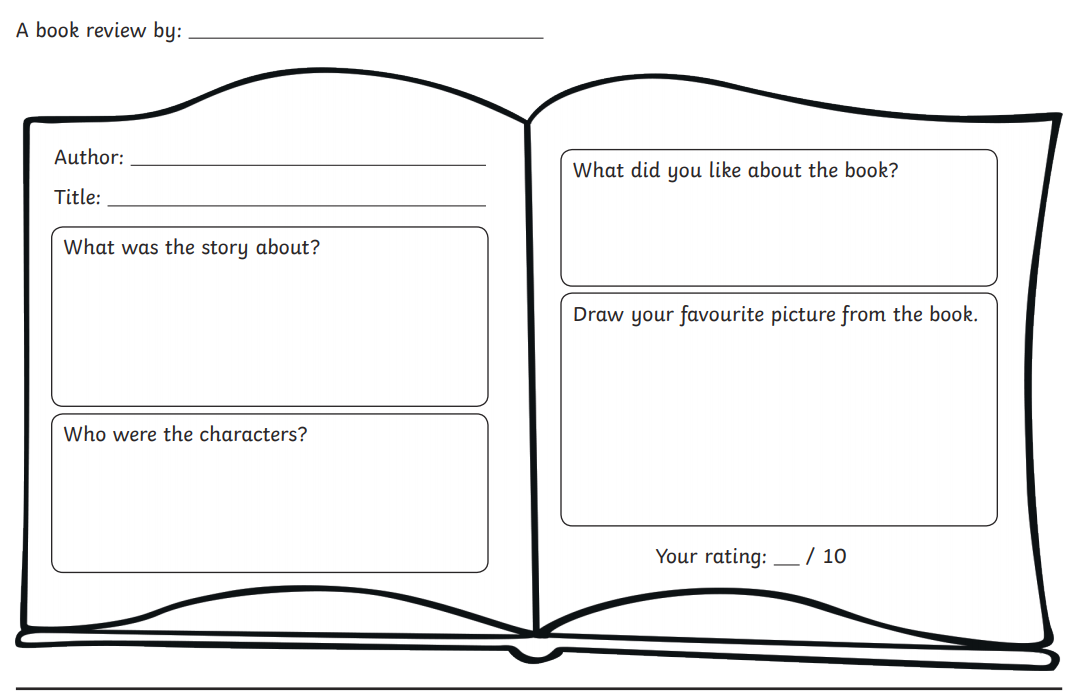 